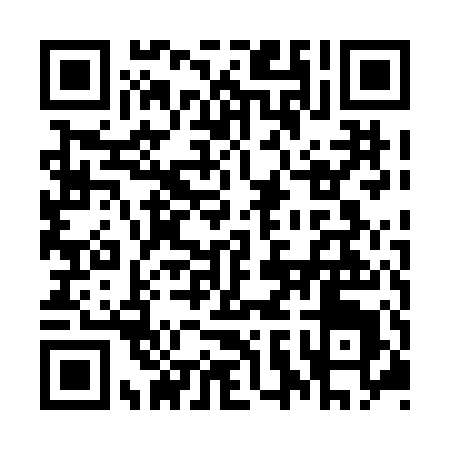 Ramadan times for Goblin, Newfoundland and Labrador, CanadaMon 11 Mar 2024 - Wed 10 Apr 2024High Latitude Method: Angle Based RulePrayer Calculation Method: Islamic Society of North AmericaAsar Calculation Method: HanafiPrayer times provided by https://www.salahtimes.comDateDayFajrSuhurSunriseDhuhrAsrIftarMaghribIsha11Mon6:106:107:341:245:237:157:158:4012Tue6:086:087:321:245:257:167:168:4113Wed6:066:067:301:245:267:187:188:4314Thu6:046:047:281:235:277:197:198:4415Fri6:026:027:261:235:287:217:218:4616Sat5:595:597:241:235:297:227:228:4717Sun5:575:577:221:235:307:247:248:4918Mon5:555:557:201:225:327:257:258:5019Tue5:535:537:181:225:337:267:268:5220Wed5:515:517:161:225:347:287:288:5421Thu5:495:497:141:215:357:297:298:5522Fri5:465:467:121:215:367:317:318:5723Sat5:445:447:101:215:377:327:328:5824Sun5:425:427:081:205:387:347:349:0025Mon5:405:407:061:205:397:357:359:0226Tue5:385:387:041:205:407:377:379:0327Wed5:355:357:021:205:427:387:389:0528Thu5:335:337:001:195:437:397:399:0729Fri5:315:316:581:195:447:417:419:0830Sat5:285:286:561:195:457:427:429:1031Sun5:265:266:541:185:467:447:449:121Mon5:245:246:521:185:477:457:459:132Tue5:225:226:501:185:487:467:469:153Wed5:195:196:481:175:497:487:489:174Thu5:175:176:461:175:507:497:499:195Fri5:155:156:441:175:517:517:519:206Sat5:125:126:421:175:527:527:529:227Sun5:105:106:401:165:537:547:549:248Mon5:085:086:381:165:547:557:559:269Tue5:055:056:361:165:557:567:569:2710Wed5:035:036:341:165:567:587:589:29